„WESOŁY MOTYLEK”Potrzebne materiały do wykonania pracy plastycznej: ołówek, klej, papier kolorowy, nożyczki.Etapy wykonania:Odrysuj na kolorowych kartkach części motyla (możesz wybrać Twoje ulubione kolory). Szablon znajduje się poniżej.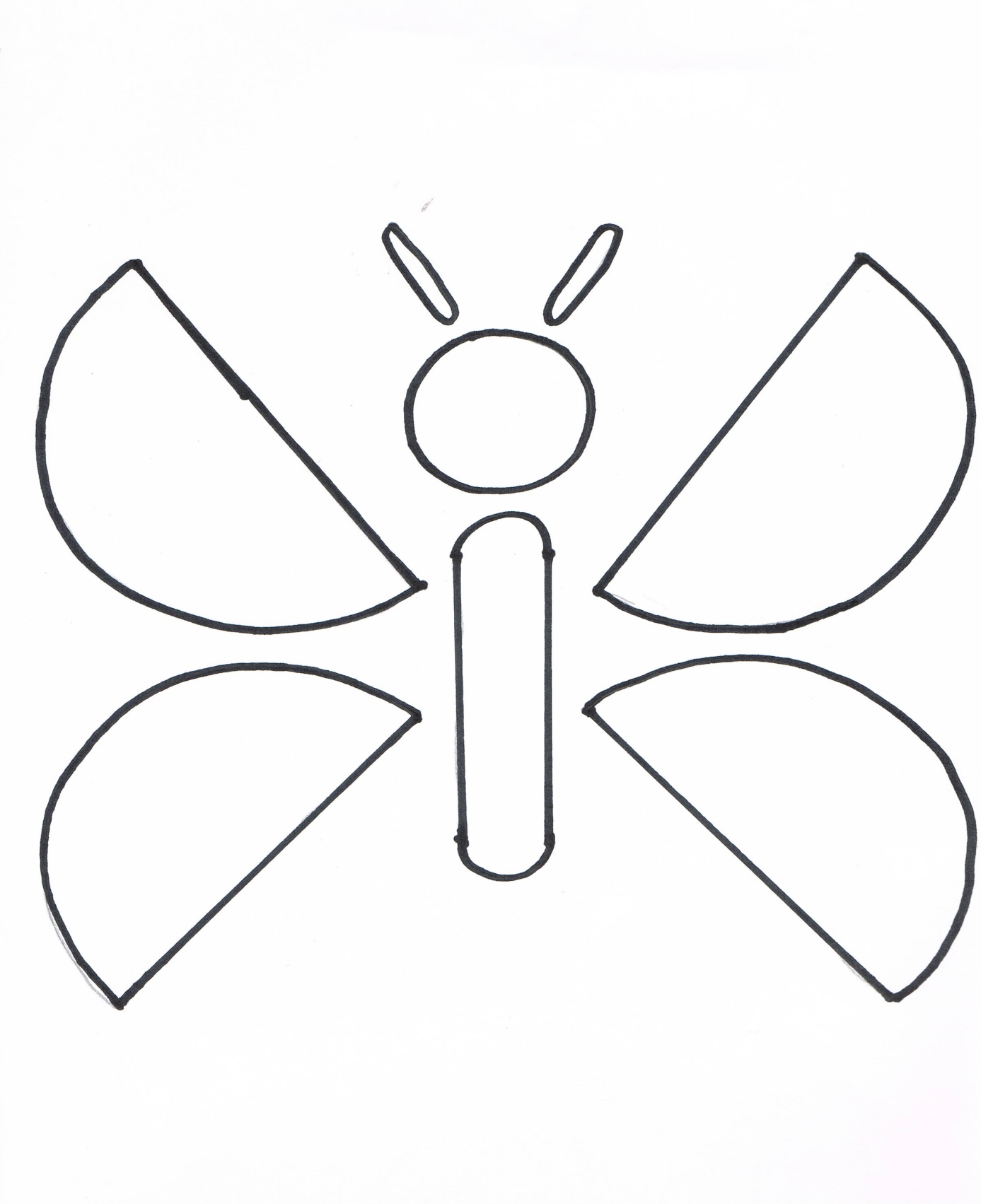 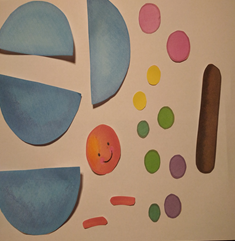 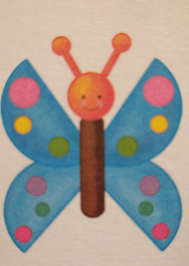 